https://system.gotsport.com/programs/51722525C?reg_role=player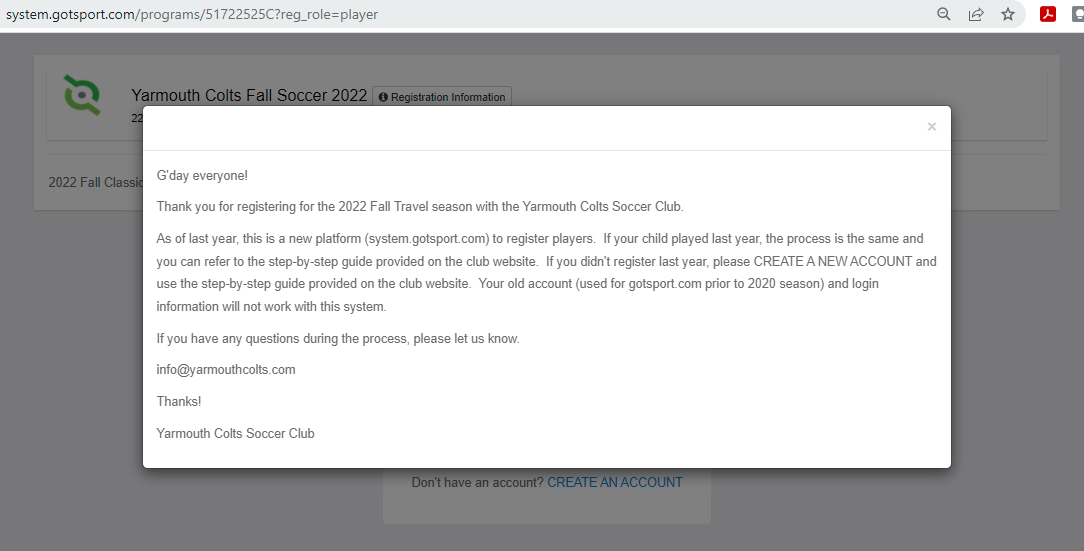 Click on the “X” on the top rightSince new to Colts, will need to create an account, click “CREATE AN ACCOUNT”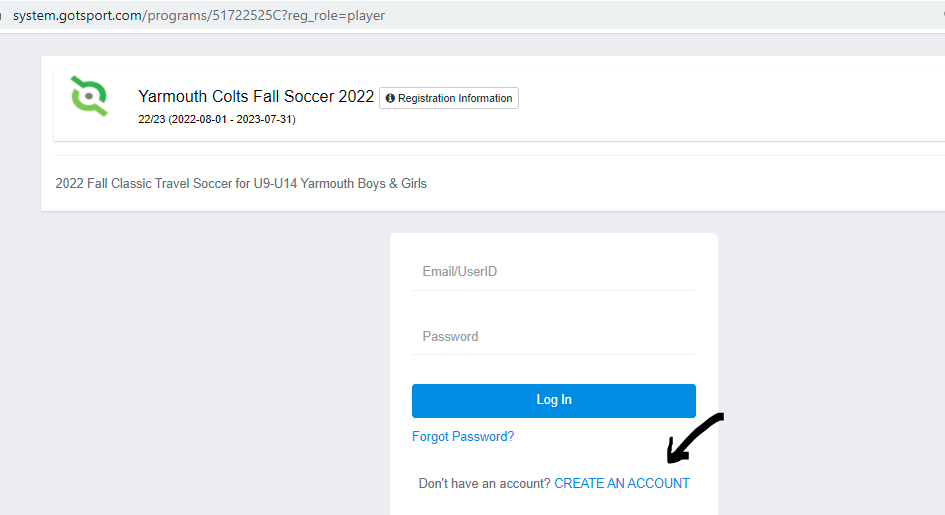 Click on “I’m registering my child or someone else”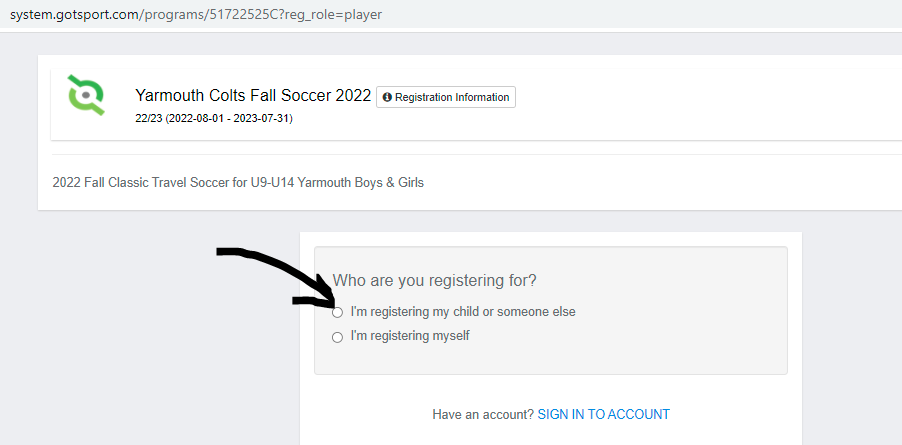 Enter the information, please make sure it is accurate and correct“Registrant’s Information” is for the PLAYER“Your Information” is for the PARENT/GUARDIANMake sure to select a “State/Province” from the drop downUsername will be email address, click “Sign up”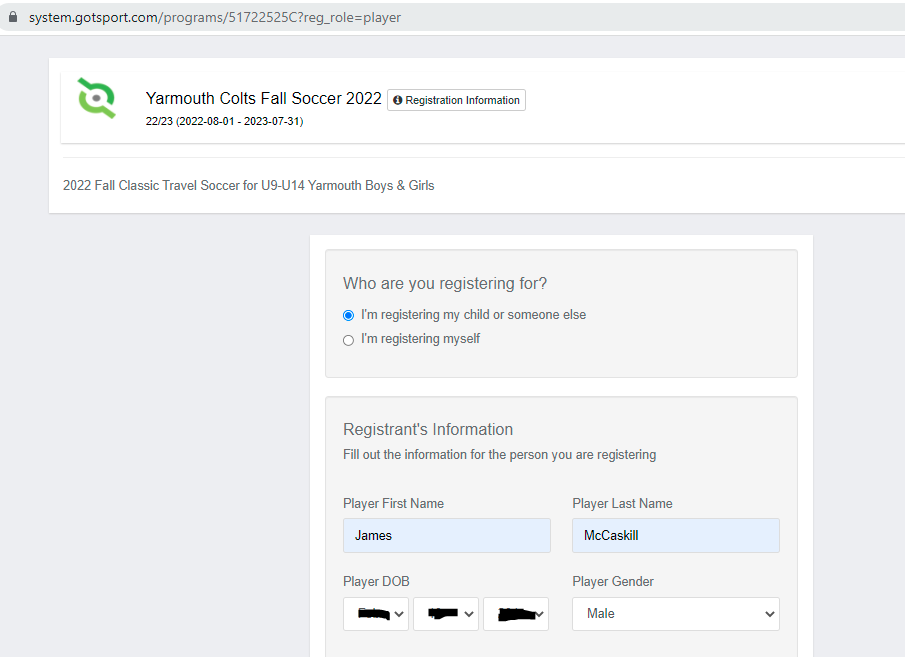 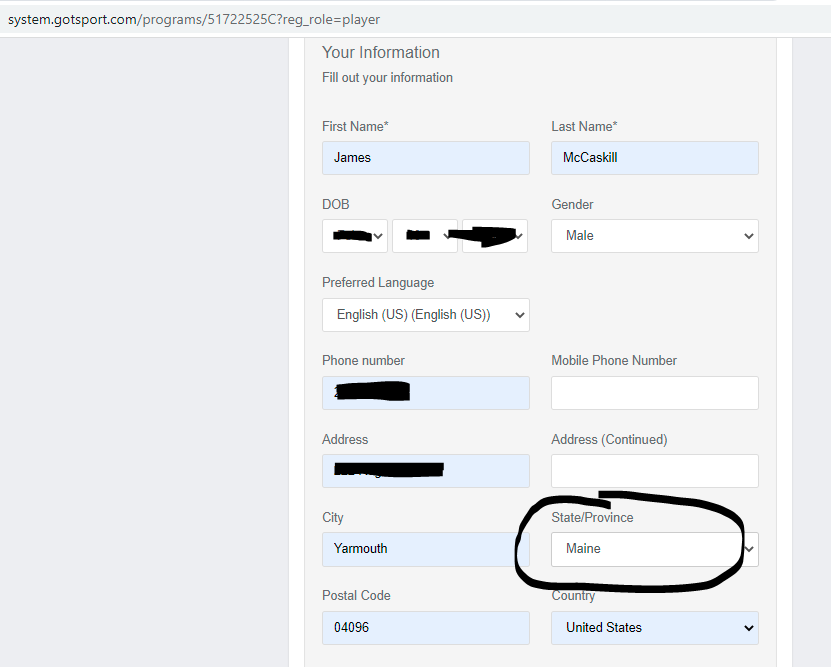 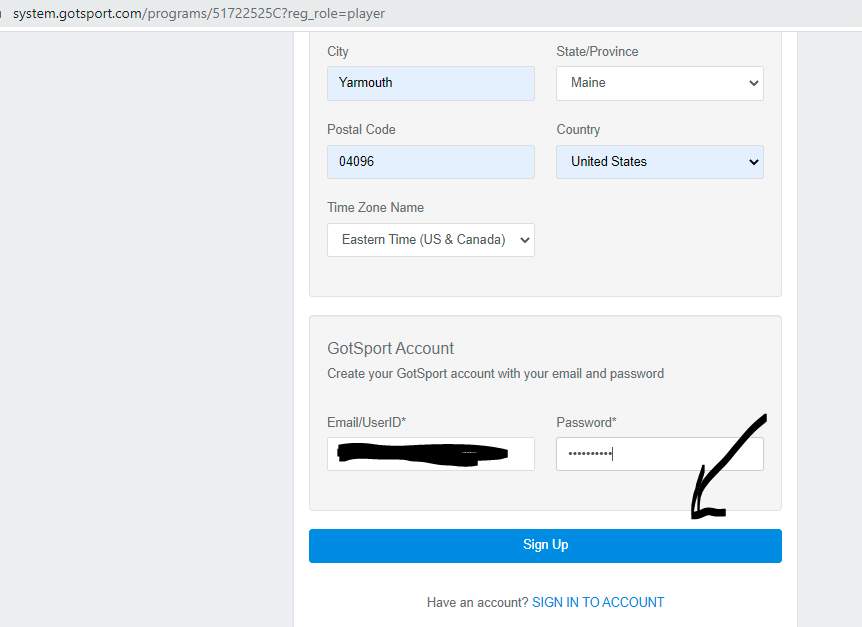 Brings you to the main page of the registration processClick next to the players name and click on “Register” and select “Player” from the drop down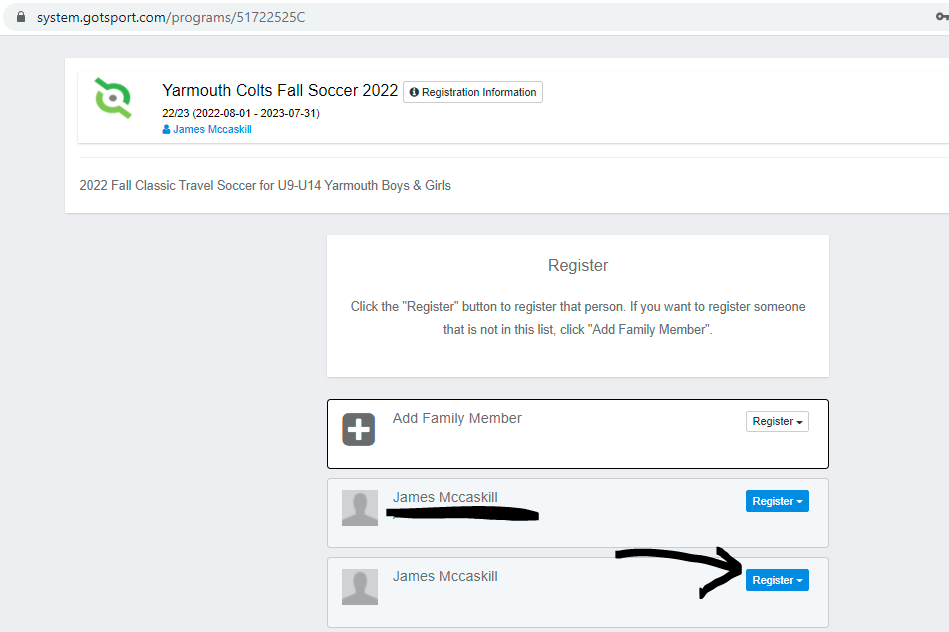 Please make sure the information is correct and click “Save” on bottom left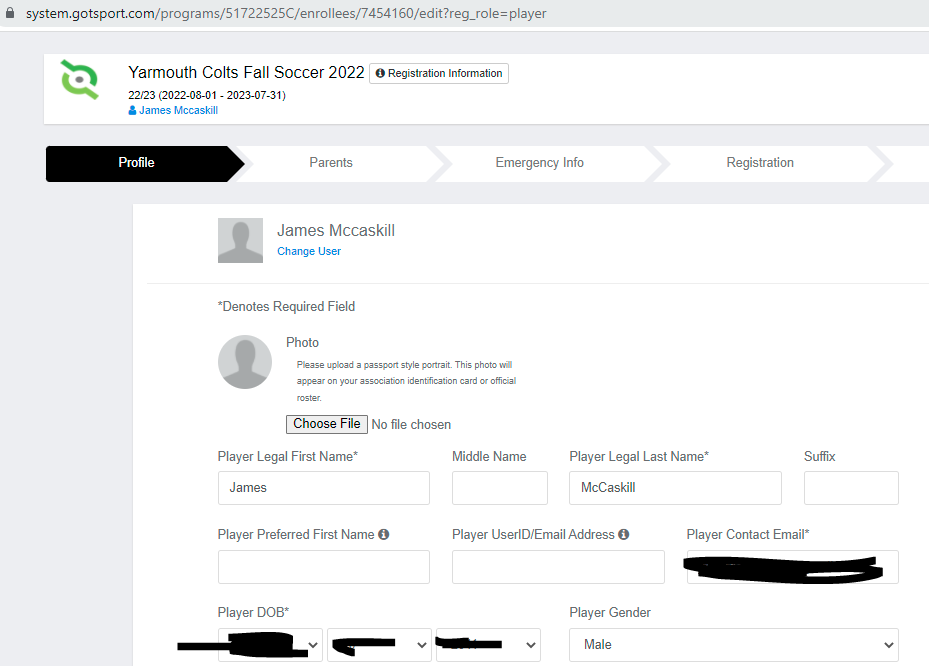 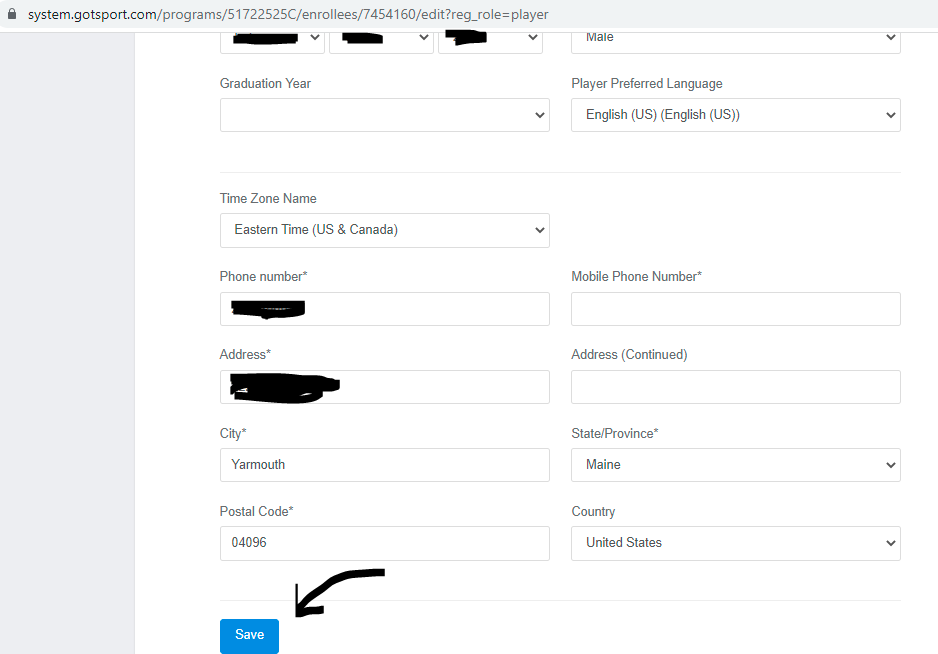 If you would like to add a Parent/Guardian, please click on “Select” next to “New user”, otherwise click on “Continue” on the bottom right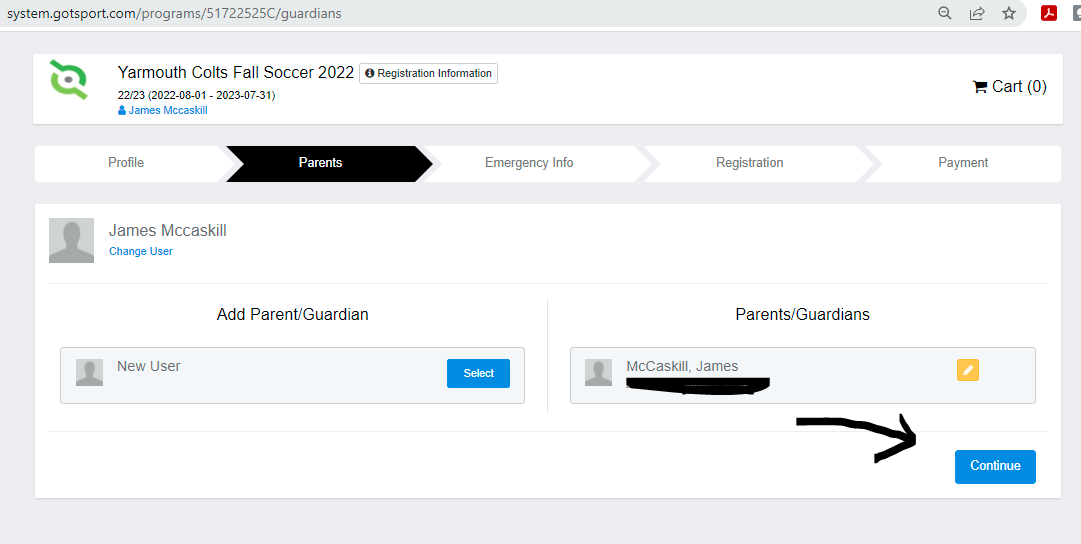 Enter Emergency Contact information, please make sure this is accurate, click “Continue” on bottom right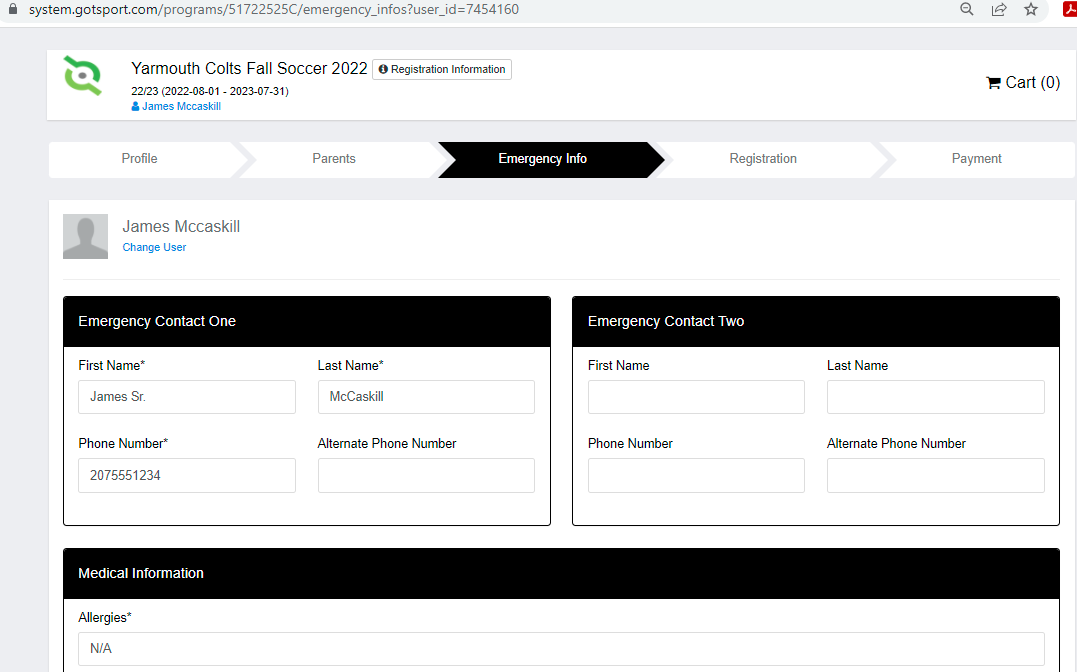 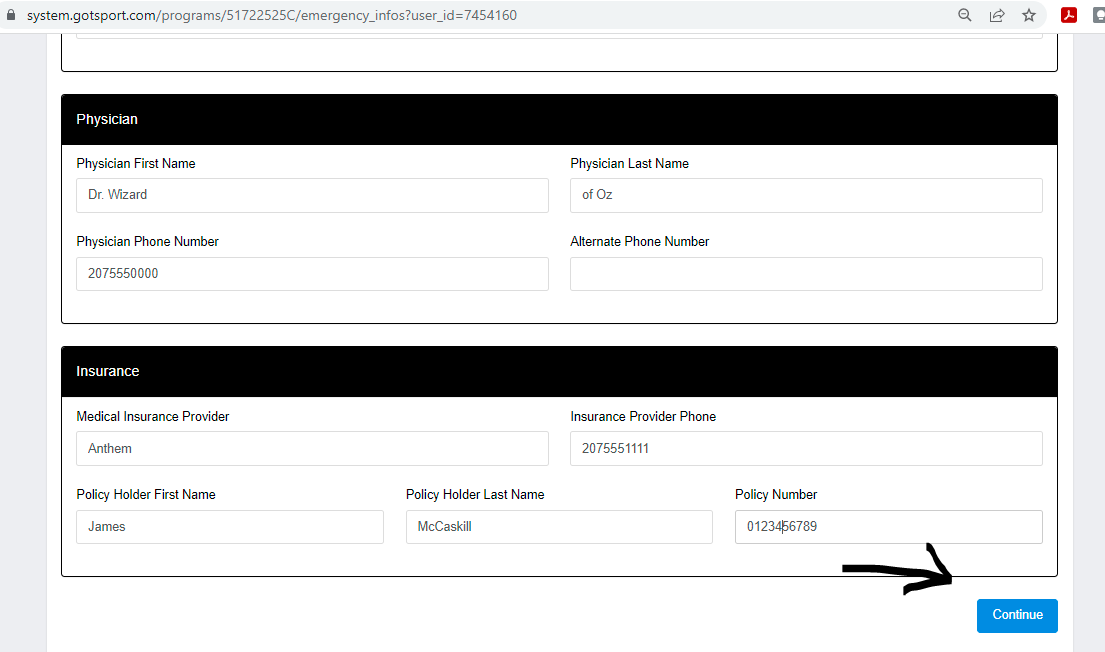 Please enter any other relevant information and sign electronically and click “Save (Page 1 of 1)” on bottom right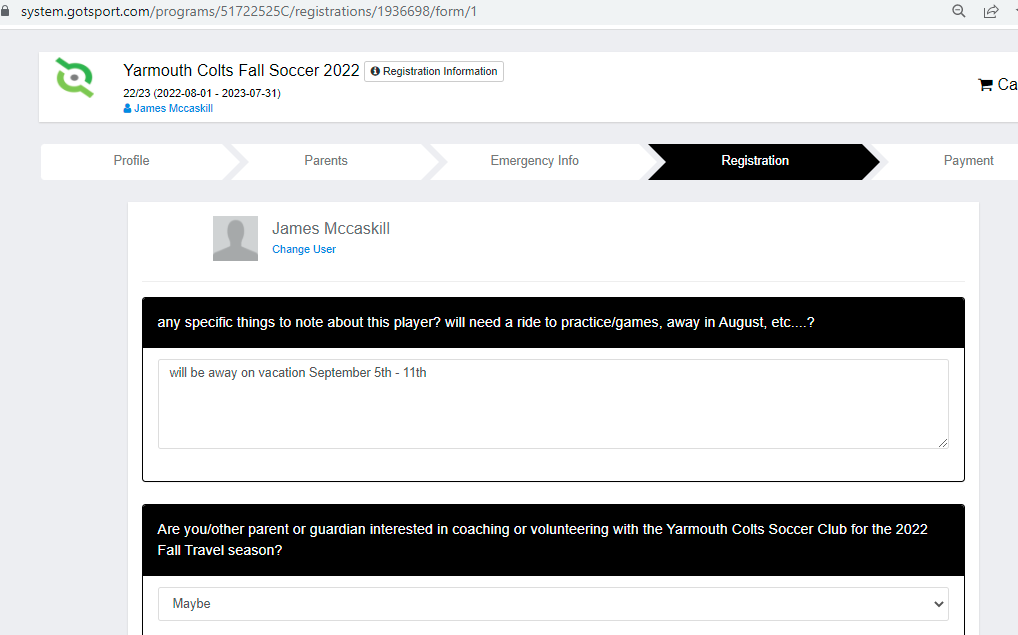 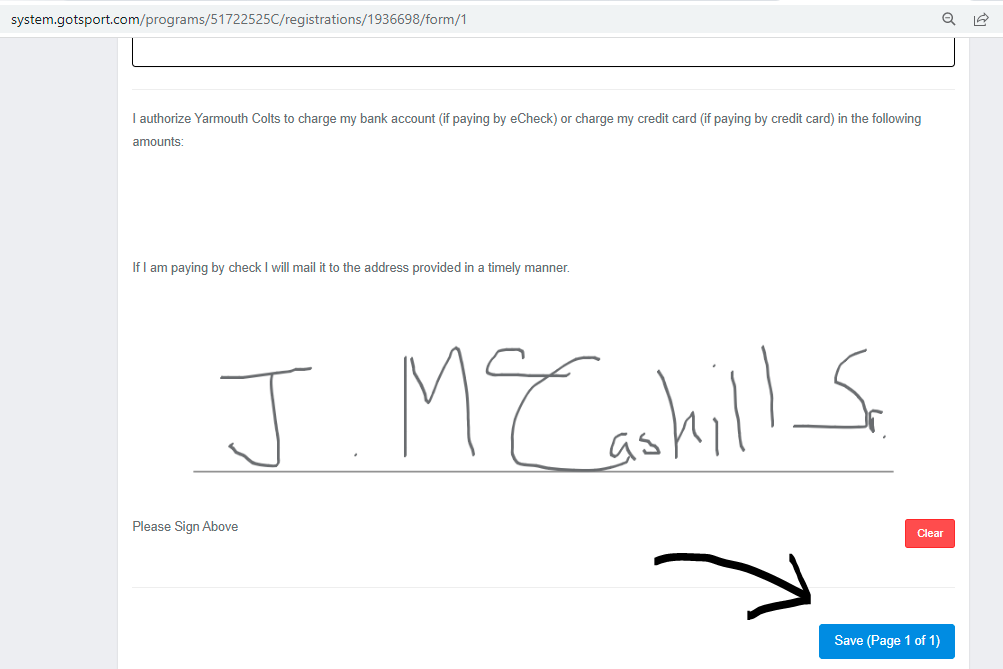 Please complete the waivers and medical release forms (actual waivers may be different than ones listed below) and click “Continue” at the bottom right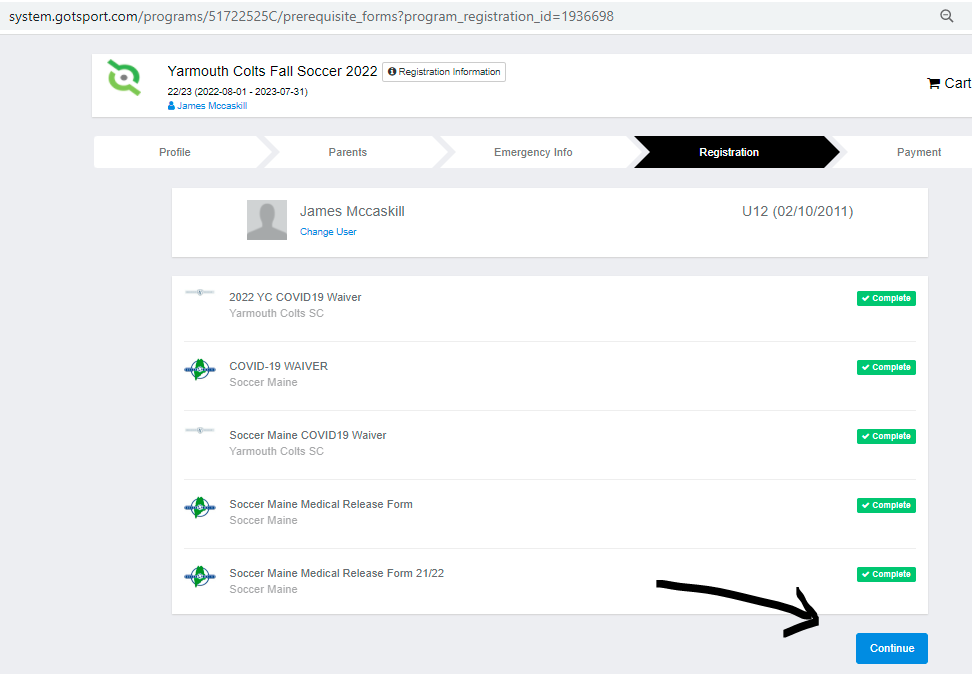 For the payment information, please verify it looks correct, click “Select”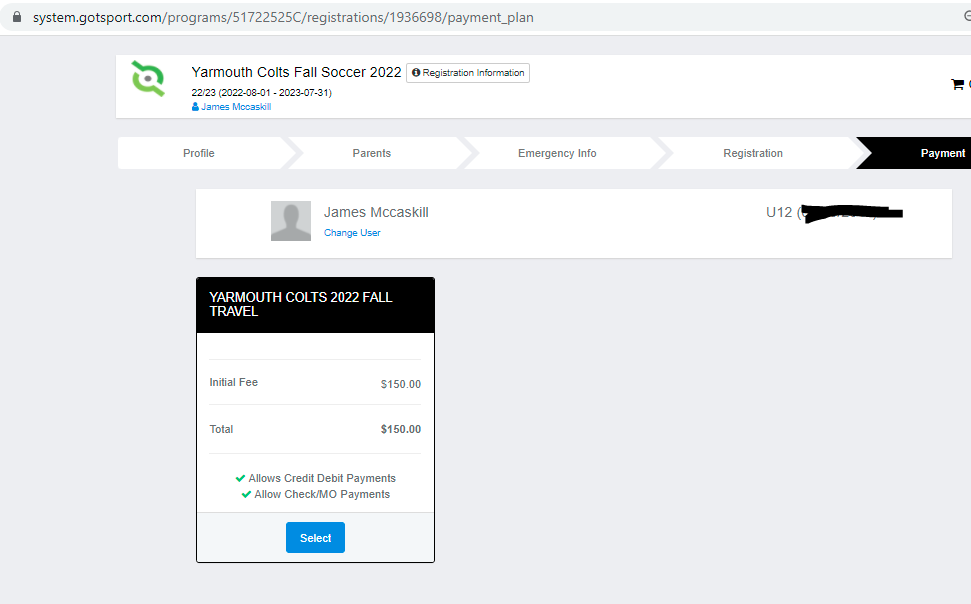 To confirm selection, please click “Checkout”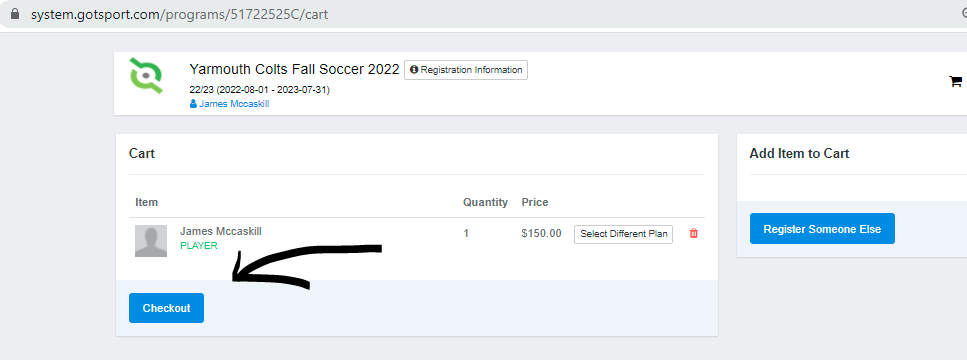 For payment options, you can either select Credit Card or Money Order/Check, please click “Yes, I agree” and the bottom will change from “Pay” to “Register”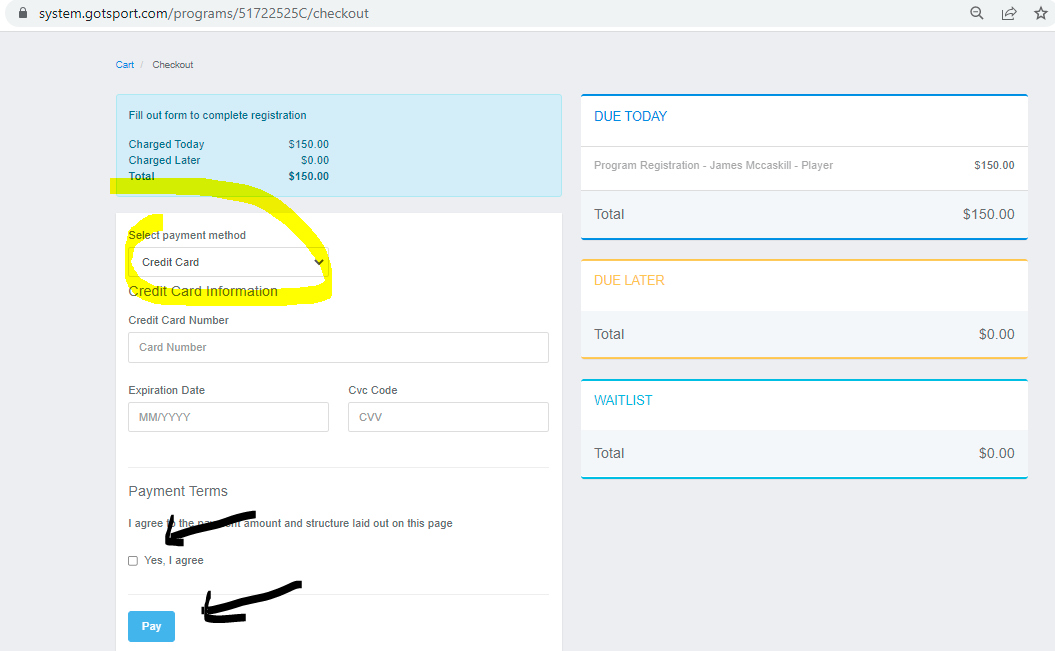 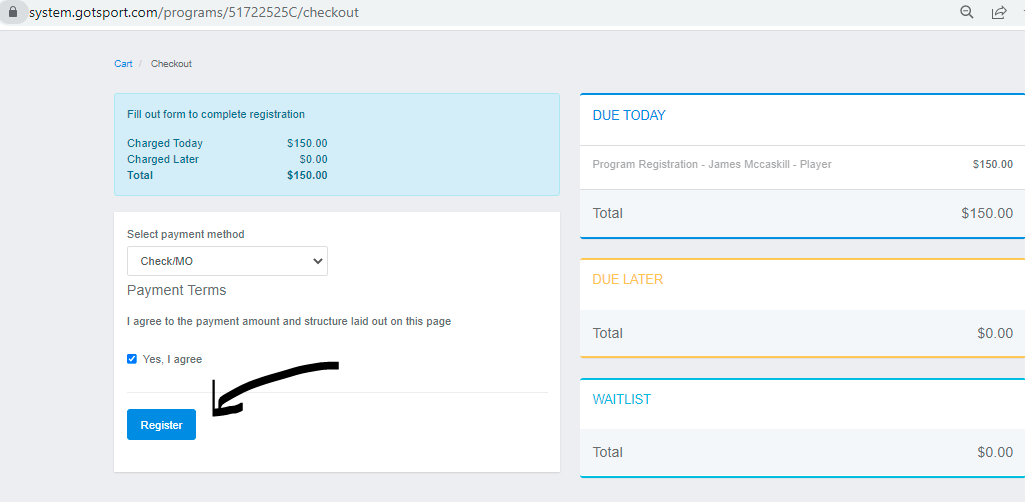 This pop-up will show, please click on top right “x” to close it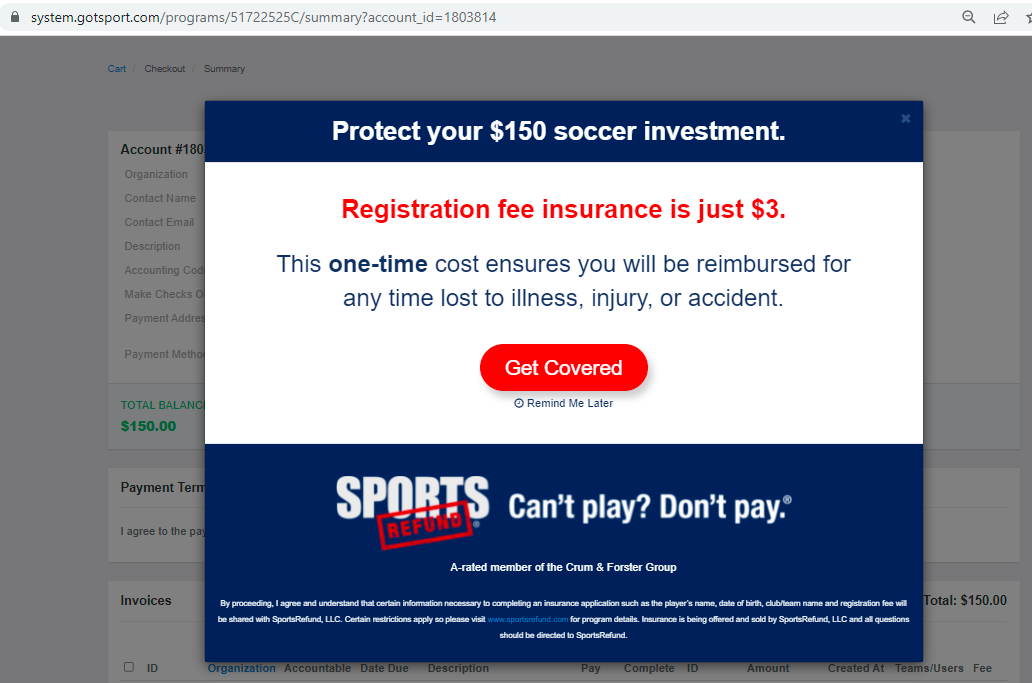 This provides you a summary of the registrationClick on “Continue to My Account” to complete the transaction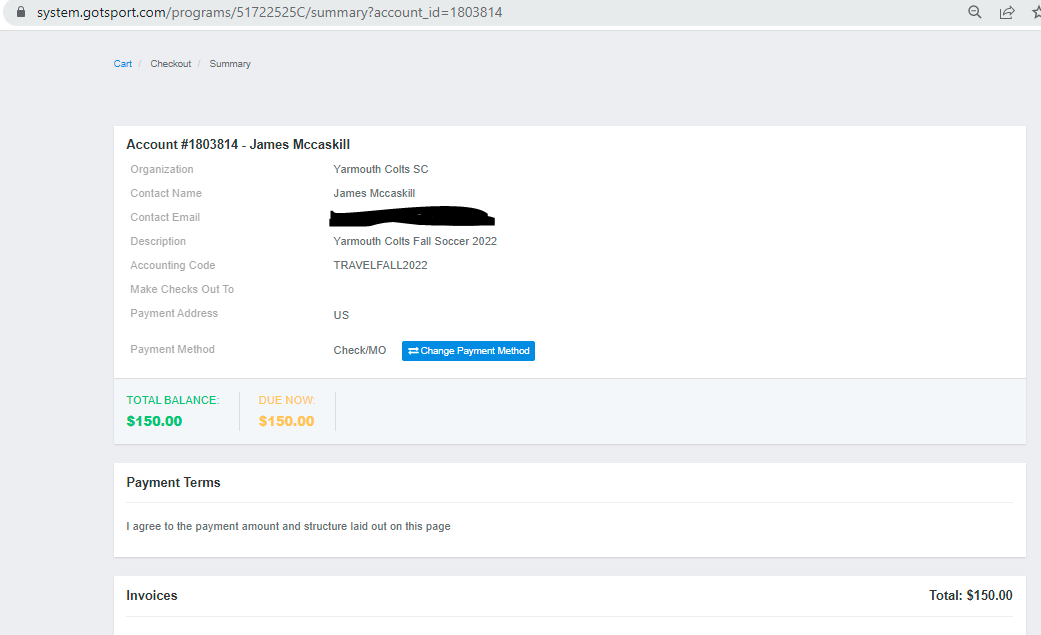 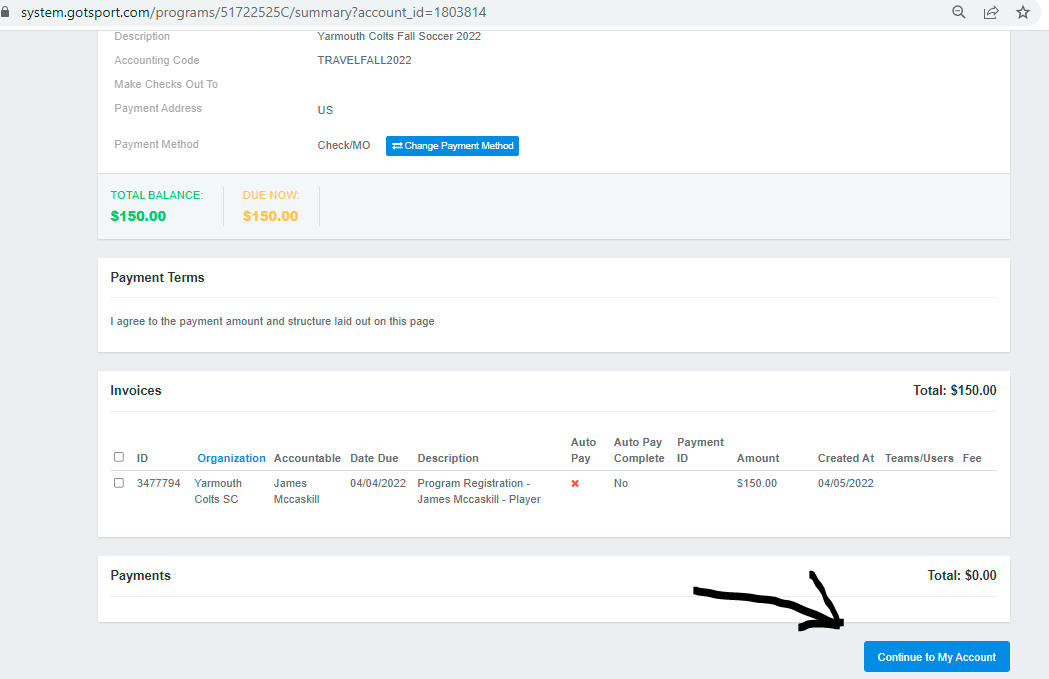 This brings you to the home page of your system.gotsport.com accountTo exit/logout, please click on the silhouette on the top right and click on “Logout” from the dropdown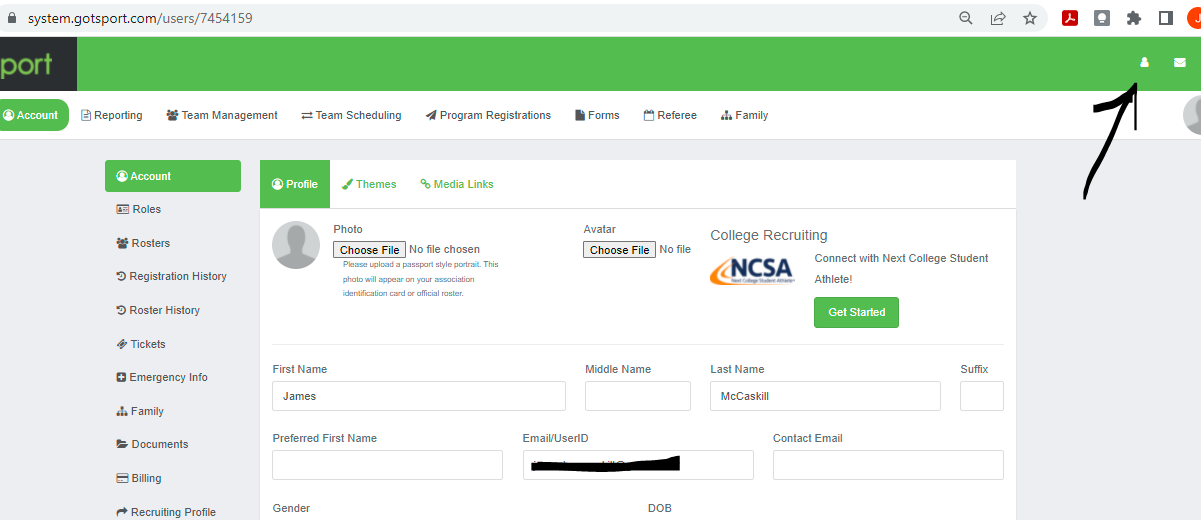 You will get a confirmation email that contains details regarding uniforms.  PLEASE READ CAREFULLY.If you run into any problems, or have any questions, please let me know.  I will walk you through and find a solution to ensure your child is playing soccer with the Yarmouth Colts Soccer Club!Thanks!James McCaskillRegistrarYarmouth Colts Soccer Clubregistrar@yarmouthcolts.cominfo@yarmouthcolts.com